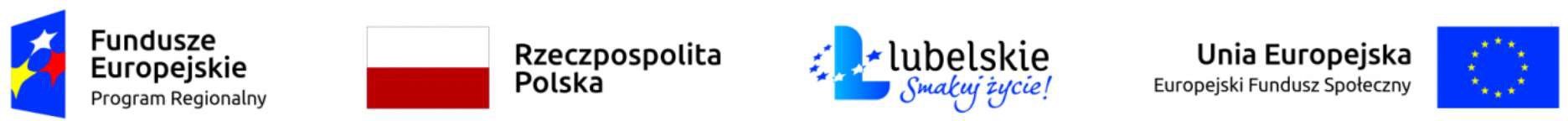 			Fizjoterapeuta/ Rehabilitant:Liczba etatów:1Wysokość etatu:1Forma zatrudnienia:umowa o pracęOkres zatrudnienia:17 miesięcy licząc od września 2022r. Miejsce pracy: Wojciechów,Zakres obowiązków:dokonywanie oceny stanu pacjenta,ustalanie programu zabiegów zdrowotnych,wykonywanie zleconych zabiegów fizjoterapeutycznychz wykorzystaniem różnych metod,świadczenie zabiegów rehabilitacyjnych usprawniających,nauka pacjentów posługiwania się sprzętem ortopedycznym.Wymagania:prawo wykonywania zawodu,ukończony szkolenie z zakresu udzielania pierwszej pomocy.wykształcenie:wyższe(w tym licencjat),Podany termin zatrudnienia może ulec zmianie z przyczyn leżących po stronie instytucji udzielającej wsparcia finansowego na realizację zadania. Ponadto liczba oraz wysokość etatów ratowników medycznych może ulec zmianie.CV proszę wysyłać na adres: biuro@telemed24.eu